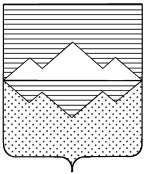 СОВЕТ ДЕПУТАТОВСУЛЕИНСКОГО ГОРОДСКОГО ПОСЕЛЕНИЯ САТКИНСКОГО МУНИЦИПАЛЬНОГО РАЙОНАЧЕЛЯБИНСКОЙ ОБЛАСТИ456920 пос. Сулея Саткинского р-на Челябинской области, ул. Элеваторная, 11, тел.: (351-61) 73-2-72
График приема граждан депутатовСулеинского городского поселенияИзбирательный округФИОДата8Горбушина Наталья Леонидовна27.01.20229Черешневский Алексей Александрович  24.02.202210Баширова Гузель Радиковна 31.03.20221Шайхисламов Эдуард Маратович 28.04.20222Кабакова Наталья Михайловна26.05.20223Сафин Федрат Фуратович 30.06.20224Хурматуллин Раис Закирович  28.07.20225Шеметов Николай Петрович25.08.20226Фролкин Алексей Викторович 29.09.20227Нигаматьянова Венера Мухаметовна27.10.20228Горбушина Наталья Леонидовна24.11.20229Черешневский Алексей Александрович  29.12.2022Прием граждан последний четверг каждого месяца по адресу:Прием граждан последний четверг каждого месяца по адресу:Прием граждан последний четверг каждого месяца по адресу:пос. Сулея ул. Элеваторная д. 11 здании Администрации пос. Сулея ул. Элеваторная д. 11 здании Администрации пос. Сулея ул. Элеваторная д. 11 здании Администрации с 15 00 до 16 00с 15 00 до 16 00Телефон для справок +7 35161 7-32-72Телефон для справок +7 35161 7-32-72